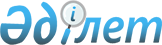 О внесении изменения в постановление акимата Карагандинской области от 30 мая 2007 года № 12/03 "Об установлении карантинной зоны на территории области"Постановление акимата Карагандинской области от 9 января 2015 года № 01/03. Зарегистрировано Департаментом юстиции Карагандинской области 11 февраля 2015 года № 2966      Примечание РЦПИ:

      В тексте документа сохранена пунктуация и орфография оригинала.



      В соответствии с Законами Республики Казахстан от 11 февраля 1999 года "О карантине растений", от 23 января 2001 года "О местном государственном управлении и самоуправлении в Республике Казахстан", в целях локализации и полной ликвидации очагов распространения карантинных объектов на территории Карагандинской области акимат Карагандинской области ПОСТАНОВЛЯЕТ:

      1. 

Внести в постановление акимата Карагандинской области от 30 мая 2007 года № 12/03 "Об установлении карантинной зоны на территории области" (зарегистрировано в Реестре государственной регистрации нормативных правовых актов за № 1830, опубликованное в газетах "Орталық Қазақстан" от 28 июня 2007 года за № 98-100 (20 274) и "Индустриальная Караганда" от 30 июня 2007 года за № 75 (20 471) следующее изменение:

      приложение к указанному постановлению изложить в новой редакции согласно приложению к настоящему постановлению.

      2. 

Контроль за исполнением настоящего постановления возложить на курирующего заместителя акима области. 

      3. 

Настоящее постановление вводится в действие со дня его первого официального опубликования.

 

  

Перечень

объектов государственного контроля в области карантина растений, где требуется введение карантинного режима

 

      к/х - крестьянское хозяйство



      с/х - сельское хозяйство



      ф/х - фермерское хозяйство



      с/о - селоский округ



      ТОО - товарищество с ограниченной ответственностью



      АО - акционерное общество



      д/о - дом отдыха



      г. - город



      с. - село



      пос. - поселок



      ГУ - государственное ужреждение



      ПК - производственный кооператив



      ГСУ - государственный сортовой участок



      ж/д - железная дорога



      ул. - улица



      ИП - индивидуальный предприниматель



      КГУ - коммунальное государственное учреждение



      КГКП - казенное государственное коммунальное предприятие

 
					© 2012. РГП на ПХВ «Институт законодательства и правовой информации Республики Казахстан» Министерства юстиции Республики Казахстан
				

      Аким областиН. Абдибеков

Приложение

к постановлению акимата

Карагандинской области

от 09 января 2015 года

№ 01/03

Приложение

к постановлению акимата

Карагандинской области

от 30 мая 2007 года

№ 12/03

№ п/п

 Наименование хозяйствующих субъектов, иных объектов, категория земельных участков

 Наименование района (города), сельских округов и населенных пунктов

 Заражено (засорено)

 Заражено (засорено)

 Дата выявления очага (по актам), примечания

 

№ п/п

 Наименование хозяйствующих субъектов, иных объектов, категория земельных участков

 Наименование района (города), сельских округов и населенных пунктов

 участков (полей)

 площадь, гектар

 Дата выявления очага (по актам), примечания

 

1

 2

 3

 4

 5

 6

 

Г о р ч а к р о з о в ы й (Acroptilon repens L.D.C)

 

Г о р ч а к р о з о в ы й (Acroptilon repens L.D.C)

 

Г о р ч а к р о з о в ы й (Acroptilon repens L.D.C)

 

Г о р ч а к р о з о в ы й (Acroptilon repens L.D.C)

 

Г о р ч а к р о з о в ы й (Acroptilon repens L.D.C)

 

Г о р ч а к р о з о в ы й (Acroptilon repens L.D.C)

 

I.

 Абайский район

 Абайский район

 38

 1050

 

1

 Карагандинский областной филиал АО "ҚазАвтоЖол", полоса отвода автодорог республиканского значения

 с/о Кулайгыр 

 1

 23

 28 мая 2010 года

 

2

 к/х "Шон", с/х угодья

 с/о Кулайгыр 

 2

 400

 переоформлено

 

3

 ГУ "Управление пассажирского транспорта и автомобильных дорог Карагандинской области", полоса отвода автодорог областного и районного значения

 с/о Самарка 

 7

 10

 8 июня 2010 года

 

3

 ГУ "Управление пассажирского транспорта и автомобильных дорог Карагандинской области", полоса отвода автодорог областного и районного значения

 с/о Коксу 

 4

 5

 10 июня 2010 года

 

3

 ГУ "Управление пассажирского транспорта и автомобильных дорог Карагандинской области", полоса отвода автодорог областного и районного значения

 с/о Есенгельды

 4

 40

 11 июня 2010 год

 

4

 к/х "Коновалов", с/х угодья

 с/о Есенгельды

 1

 150

 переоформлено

 

5

 ТОО "Топарские теплицы", с/х угодья

 пос. Топар

 12

 115

 17 июня 2010 года

 

6

 Карагандинское погрузочно - транспортное управление (КПТУ) № 7 УД АО "Арселор Миттал Темиртау", полоса отвода железных дорог

 г. Абай

 1

 3

 22 июня 2010 года

 

7

 к/х "Алимбаев", с/х угодья

 с/о Жартас 

 1

 104

 переоформлено

 

8

 к/х "Надежда", с/х угодья

 с/о Агрогородок 

 3

 50

 25 июня 2007 года

 

9

 к/х "Жәрдем", с/х угодья

 с/о Агрогородок 

 1

 100

 25 июня 2007 года

 

10

 ТОО "Достық 2009", с/х угодья

 с/о Юбилейное

 1

 50

 переоформлено

 

II.

 Актогайский район

 Актогайский район

 4

 2333

 

1

 к/х "Сарсенбек", с/х угодья

 с/о Карабулак

 1

 1425

 31 мая 2010 года

 

2

 к/х "Думан", с/х угодья

 с/о Карабулак

 2

 700

 30 мая 2007 года

 

3

 ГУ "Управление пассажирского транспорта и автомобильных дорог Карагандинской области", полоса отвода автодорог областного и районного значения

 с/о Карабулак

 1

 208

 10 августа 2008 года

 

III.

 Бухар жырауский район

 Бухар жырауский район

 20

 5377

 

1

 к/х "Ербол", с/х угодья

 с/о Акоре

 1

 180

 17 июня 2005 года

 

2

 ПК "Кирова", с/х угодья

 с/о Ростовка 

 13

 3598

 переоформлено

 

3

 ПК "Асыл", с/х угодья

 с/о Каражар 

 2

 686

 7 июля 2006 года

 

4

 к/х "Рыжих Тау-нан", с/х угодья

 с/о Тузды 

 3

 590

 3 сентября 2010 года

 

5

 к/х "Айхан", с/х угодья

 с/о Самарканд

 1

 323

 переоформлено

 

IV.

 Жанааркинский район

 Жанааркинский район

 49

 6757

 

1

 Аким сельского округа, земли запаса

 с/о Актасты 

 4

 456

 переоформлено

 

2

 к/х "Шыңболат", с/х угодья

 с/о Актасты 

 1

 84

 переоформлено

 

3

 к/х "Ақбұлақ", с/х угодья

 с/о Актасты 

 1

 209

 26 июня 2007 года

 

4

 ГУ "Управление пассажирского транспорта и автомобильных дорог Карагандинской области", полоса отвода автодорог областного и районного значения

 с/о Актасты 

 1

 20

 переоформлено

 

5

 Аким сельского округа, земли запаса

 с/о Байдалы би 

 2

 480

 переоформлено

 

6

 Карагандинский областной филиал АО "ҚазАвтоЖол", полоса отвода автодорог республиканского значения

 с/о Байдалы би 

 1

 42

 переоформлено

 

7

 к/х "Достық", с/х угодья

 с/о Байдалы би 

 1

 275

 8 июля 2005 года

 

8

 к/х "Нұрлыхан", с/х угодья

 с/о Байдалы би 

 1

 131

 25 июля 2005 года

 

9

 к/х "Жақсыбай әулеті", с/х угодья

 с/о Байдалы би 

 1

 60

 25 июля 2005 года

 

10

 к/х "Аққыз", с/х угодья

 с/о Байдалы би 

 1

 100

 7 июня 2006 года

 

11

 к/х "Жантас", с/х угодья

 с/о Байдалы би 

 1

 13

 16 июня 2007 года

 

12

 к/х "Жалғас", с/х угодья

 с/о Байдалы би 

 1

 60

 16 июня 2007 года

 

13

 к/х "Мерей", с/х угодья

 с/о Байдалы би 

 1

 175

 18 июня 2007 года

 

14

 к/х "Рымбек", с/х угодья

 с/о Байдалы би 

 1

 200

 16 июня 2007 года

 

15

 к/х "Тілектес", с/х угодья

 с/о Байдалы би 

 1

 171

 25 июня 2007 года

 

16

 к/х "Дос", с/х угодья

 с/о Байдалы би 

 1

 100

 11 июля 2008 года

 

17

 к/х "Қолқанат", с/х угодья

 с/о Байдалы би 

 1

 100

 переоформлено

 

18

 к/х "Үлгілі", с/х угодья

 с/о Байдалы би 

 2

 361

 переоформлено

 

19

 к/х "Ақсаут", с/х угодья

 с/о Байдалы би 

 1

 108

 переоформлено

 

20

 к/х "Қарамола", с/х угодья

 с/о Бидаик

 3

 233

 переоформлено

 

21

 к/х "Қуаныш", с/х угодья

 с/о Бидаик

 1

 83

 переоформлено

 

22

 Аким сельского округа, земли запаса

 с/о Бидаик

 1

 190

 переоформлено

 

23

 к/х "Амандық", с/х угодья

 с/о Жумажанова

 1

 150

 переоформлено

 

24

 Аким сельского округа, земли запаса

 с/о Ералиева

 1

 50

 переоформлено

 

25

 Карагандинский областной филиал АО "ҚазАвтоЖол", полоса отвода автодорог республиканского значения

 с/о Ералиева

 1

 56

 переоформлено

 

26

 к/х "Нұрсұтан", с/х угодья

 с/о Сейфуллина 

 1

 50

 28 июня 2006 года

 

27

 к/х "Бірлестік", с/х угодья

 с/о Сейфуллина 

 1

 100

 11 июля 2008 года

 

28

 к/х "Серіктес", с/х угодья

 с/о Сейфуллина 

 1

 100

 20 июля 2009 года

 

29

 к/х "Данияр", с/х угодья

 с/о Сейфуллина 

 1

 200

 5 мая 2009 года

 

30

 ГУ "Управление пассажирского транспорта и автомобильных дорог Карагандинской области", полоса отвода автодорог областного и районного значения

 с/о Сейфуллина

 1

 35

 29 апреля 2010 года

 

31

 ГУ "Управление пассажирского транспорта и автомобильных дорог Карагандинской области", полоса отвода автодорог областного и районного значения

 с/о Целинный

 1

 22

 22 апреля 2010 года

 

32

 к/х "Бекарыс", с/х угодья

 с/о Целинный

 1

 698

 14 июня 2011 года

 

33

 к/х "Қазақстан", с/х угодья

 с/о Целинный

 6

 1049

 переоформлено

 

34

 Аким сельского округа, земли запаса

 с/о Целинный

 1

 388

 21 июня 2011 года

 

35

 Карагандинский областной филиал АО "ҚазАвтоЖол", полоса отвода автодорог республиканского значения

 с/о Актубек

 1

 70

 переоформлено

 

36

 Карагандинский областной филиал АО "ҚазАвтоЖол", полоса отвода автодорог республиканского значения

 с/о Тугискен 

 1

 54

 переоформлено

 

37

 Карагандинский областной филиал АО "ҚазАвтоЖол", полоса отвода автодорог республиканского значения

 пос. Кызылжар

 1

 84

 переоформлено

 

V.

 Каркаралинский район

 Каркаралинский район

 12

 2445

 

1

 Аким сельского округа, земли запаса

 с/о Тегисшилдик

 2

 770

 переоформлено

 

2

 к/х "Шоқпартас", с/х угодья

 с/о Тегисшилдик

 1

 330

 29 июня 2006 года

 

3

 к/х "Арай", с/х угодья

 с/о Тегисшилдик

 1

 150

 7 июля 2006 года

 

4

 к/х "Қапан", с/х угодья

 с/о Тегисшилдик

 1

 419

 переоформлено

 

5

 к/х "Береке", с/х угодья

 с/о Тегисшилдик

 1

 101

 переоформлено

 

6

 к/х "Жолдас", с/х угодья

 с/о Томар 

 2

 300

 6 августа 2008 года

 

7

 Карагандинский областной филиал АО "ҚазАвтоЖол", полоса отвода автодорог республиканского значения

 с/о Каршыгалы 

 1

 99

 16 июня 2011 года

 

7

 Карагандинский областной филиал АО "ҚазАвтоЖол", полоса отвода автодорог республиканского значения

 с/о М. Мамыраева

 1

 120

 15 июня 2011 года

 

8

 ГУ "Управление пассажирского транспорта и автомобильных дорог Карагандинской области", полоса отвода автодорог областного и районного значения

 с/о М. Мамыраева

 1

 72.8

 15 июня 2011 года

 

8

 ГУ "Управление пассажирского транспорта и автомобильных дорог Карагандинской области", полоса отвода автодорог областного и районного значения

 с/о Н. Абдирова

 1

 83.2

 15 июня 2011 года

 

VI.

 Нуринский район

 Нуринский район

 98

 22592.2

 

1

 ТОО "Черниговский и К", с/х угодья

 с/о Кобетей

 4

 900

 переоформлено

 

2

 Карагандинский областной филиал АО "ҚазАвтоЖол", полоса отвода автодорог республиканского значения

 с/о Кобетей

 2

 158.7

 6 июня 2012 года

 

3

 ТОО "Отқанжар", с/х угодья

 с/о Изенды

 3

 1171

 6 августа 2004 года

 

4

 ТОО "Нұр Астық-2005", с/х угодья

 с/о Майоровский

 1

 150

 5 июня 2005 года

 

5

 ф/х "Байтуған", с/х угодья

 с/о Байтуган

 2

 880

 16 июля 2006 года

 

6

 к/х "Восягин Н", с/х угодья

 с/о Кертинды

 1

 43

 16 июня 2006 года

 

7

 к/х "Алпыс", с/х угодья

 с/о Кертинды

 1

 392

 22 июля 2004 года

 

8

 к/х "Михайлев А.Н.", с/х угодья

 с/о Кертинды

 1

 160

 14 июля 2004 года

 

9

 ТОО "Сары-Арқа", с/х угодья

 с/о Кертинды

 6

 1209

 переоформлено

 

10

 ТОО "Қарой", с/х угодья

 с/о Карой 

 2

 671

 12 июля 2006 года

 

11

 Карагандинский областной филиал АО "ҚазАвтоЖол", полоса отвода автодорог республиканского значения

 с/о Карой

 1

 11.5

 7 июня 2012 года

 

12

 ПК "Индустриальный", с/х угодья

 с/о Тассуат

 5

 855

 переоформлено

 

13

 к/х "Сүлейменов Н.", с/х угодья

 с/о Тассуат

 7

 2390

 16 июня 2005 года

 

14

 к/х "Попов В", с/х угодья

 с/о Тассуат

 1

 66

 18 июня 2007 года

 

15

 к/х "Полеводин Е", с/х угодья

 с/о Тассуат

 2

 675

 20 июня 2007 года

 

16

 к/х "Альдеран", с/х угодья

 с/о Акмешит 

 2

 114

 12 июня 2013 года

 

17

 ТОО "Жартас", с/х угодья

 с/о Акмешит 

 1

 500

 переоформлено

 

18

 к/х "Нұра - Қантай", с/х угодья

 с/о Акмешит 

 4

 1145

 11 августа 2006 года

 

19

 ф/х "Мартынов А", с/х угодья

 с/о Заречный 

 1

 195

 12 июня 2007 года

 

20

 ф/х "Полеводин Л", с/х угодья

 с/о Заречный 

 3

 957

 12 июня 2007 года

 

21

 Аким сельского округа, земли запаса

 с/о Заречный 

 1

 219

 13 июня 2007 года

 

22

 ф/х "Шортанов Е.", с/х угодья

 с/о Заречный 

 4

 674

 20 июня 2007 года

 

23

 ф/х "Бугаев Н.", с/х угодья

 с/о Заречный 

 3

 234

 20 июня 2007 года

 

24

 к/х "Агро", с/х угодья

 с/о Заречный 

 2

 875

 21 июля 2010 года

 

25

 к/х "Прогресс", с/х угодья

 с/о Заречный 

 1

 234

 21 июля 2010 года

 

26

 к/х "Нұр-бидай", с/х угодья

 с/о Заречный 

 2

 911

 11 августа 2009 года

 

27

 к/х "Бекежанов М.", с/х угодья

 с/о Заречный 

 1

 246

 10 июля 2004 года

 

28

 ТОО "Қайнар", с/х угодья

 с/о Щербаковский

 5

 2048

 9 июля 2008 года

 

29

 ТОО "Құланөтпес", с/х угодья

 с/о Куланотпес

 8

 4358

 13 июня 2013 года

 

30

 к/х "Гараев З.", с/х угодья

 с/о Пржевальское

 1

 150

 30 июля 2008 года

 

VII.

 Осакаровский район

 Осакаровский район

 12

 2284

 

1

 к/х "Пасько Н.К.", с/х угодья

 с/о Сункар

 1

 150

 переоформлено

 

2

 к/х "Ташони", с/х угодья

 с/о Сункар

 1

 225

 8 июля 2008 года

 

3

 к/х "Морозов А.И.", с/х угодья

 с/о Сункар

 1

 127

 8 июля 2008 года

 

4

 Аким сельского округа, земли запаса

 с/о Сункар

 2

 460

 15 июля 2005 года

 

5

 ГСУ "Осакаровка", с/х угодья

 с/о Сарыозек

 1

 286

 переоформлено

 

6

 к/х "Бірлік", с/х угодья

 с/о Сарыозек

 1

 87

 14 августа 2013 года

 

7

 к/х "Шахмерденов", с/х угодья

 с/о Николаевский

 2

 729

 переоформлено

 

8

 ГУ "Управление пассажирского транспорта и автомобильных дорог Карагандинской области", полоса отвода автодорог областного и районного значения

 с/о Николаевский

 1

 66

 19 июля 2006 года

 

8

 ГУ "Управление пассажирского транспорта и автомобильных дорог Карагандинской области", полоса отвода автодорог областного и районного значения

 с/о Пионерский

 1

 127.6

 19 июля 2006 года

 

8

 ГУ "Управление пассажирского транспорта и автомобильных дорог Карагандинской области", полоса отвода автодорог областного и районного значения

 пос.Осакаровка 

 1

 26.4

 19 июля 2006 года

 

VIII.

 Шетский район

 Шетский район

 75

 12395.1

 

1

 к/х "Бозшакөл", с/х угодья

 с/о Бурма

 2

 237

 26 июня 2006 года

 

2

 ТОО "Денис", с/х угодья

 с/о Красная Поляна

 1

 251

 26 июля 2007 года

 

3

 к/х "Красная Поляна", с/х угодья

 с/о Красная Поляна

 1

 241.5

 26 июня 2007 года

 

4

 к/х "Қайрақты", с/х угодья

 с/о Тагылы 

 7

 1507

 14 июня 2013 года

 

5

 к/х "Сарыжал", с/х угодья

 с/о Тагылы 

 2

 315

 14 июня 2013 года

 

7

 к/х "Майасар", с/х угодья

 с/о Тагылы 

 1

 280

 28 июня 2005 года

 

8

 к/х "Аяқала", с/х угодья

 с/о Тагылы 

 1

 149

 10 мая 2008 года

 

9

 к/х "Ерзат", с/х угодья

 с/о Тагылы 

 1

 31

 10 мая 2008 года

 

10

 к/х "Мамыр", с/х угодья

 с/о Тагылы 

 1

 39

 7 сентября 2010 года

 

11

 к/х "Қайнар", с/х угодья

 с/о Тагылы 

 3

 204

 переоформлено

 

12

 к/х "Зарина", с/х угодья

 с/о Тагылы 

 1

 81

 переоформлено

 

13

 к/х "Тағылы", с/х угодья

 с/о Тагылы 

 4

 403

 14 июня 2013 года

 

14

 к/х "Алтын дән", с/х угодья

 с/о Тагылы 

 4

 305

 20 июля 2012 года

 

15

 Аким сельского округа, земли запаса

 с/о Тагылы 

 5

 1657

 14 июня 2013 года

 

16

 ГУ "Управление пассажирского транспорта и автомобильных дорог Карагандинской области", полоса отвода автодорог областного и районного значения

 с/о Тагылы 

 1

 18

 16 июня 2011 года

 

17

 к/х "Айбек", с/х угодья

 с/о Тагылы 

 1

 49

 11 июня 2012 года

 

18

 к/х "Болашақ", с/х угодья

 с/о Тагылы 

 1

 26

 11 июня 2012 года

 

19

 к/х "Темір", с/х угодья

 с/о Тагылы 

 1

 32

 11 июня 2012 года

 

20

 к/х "Арай", с/х угодья

 с/о Тагылы 

 1

 105

 11 июня 2012 года

 

21

 к/х "Ұшқын", с/х угодья

 с/о Тагылы 

 1

 185

 11 июня 2012 года

 

22

 к/х "Дәулен", с/х угодья

 с/о Тагылы 

 1

 100

 18 августа 2013 года

 

23

 к/х "Дружба", с/х угодья

 с/о Коктенколь

 6

 1426

 12 июня 2013 года

 

24

 к/х "Рахымжан", с/х угодья

 с/о Коктенколь

 3

 495

 переоформлено

 

25

 к/х "Батыр", с/х угодья

 с/о Коктенколь

 2

 374

 переоформлено

 

26

 к/х "Жыланды", с/х угодья

 с/о Коктенколь

 3

 648

 переоформлено

 

27

 к/х "Луч Надежды", с/х угодья

 с/о Коктенколь

 1

 392

 переоформлено

 

28

 к/х "Сарғалдақ", с/х угодья

 с/о Коктенколь

 1

 200

 25 июля 2013 года

 

29

 к/х "Қанағат", с/х угодья

 с/о Коктенколь

 2

 884

 25 июля 2013 года

 

30

 к/х "Сағындық", с/х угодья

 с/о Коктенколь

 2

 457

 25 июля 2013 года

 

31

 к/х "Надежда", с/х угодья

 с/о Коктенколь

 1

 70

 25 июля 2013 года

 

32

 ГУ "Управление пассажирского транспорта и автомобильных дорог Карагандинской области", полоса отвода автодорог областного и районного значения

 с/о Коктенколь

 1

 136

 25 июля 2013 года

 

33

 к/х "Мерей", с/х угодья

 с/ о Шет

 1

 25

 9 августа 2011 года

 

34

 к/х "Әділхан", с/х угодья

 с/ о Шет

 1

 66.6

 2 июля 2013 года

 

35

 к/х "Аңсаған", с/х угодья

 с/ о Шет

 1

 61

 3 июля 2013 года

 

36

 к/х "Аязбай", с/х угодья

 с/ о Шет

 1

 85

 3 июля 2013 года

 

37

 к/х "Мереке", с/х угодья

 с/ о Шет

 1

 51

 3 июля 2013 года

 

38

 Аким сельского округа, земли запаса

 с/ о Шет

 1

 88

 3 июля 2013 года

 

39

 ГУ "Управление пассажирского транспорта и автомобильных дорог Карагандинской области", полоса отвода автодорог областного и районного значения

 Агадырский поселковый округ

 1

 69

 16 июня 2011 года

 

40

 Карагандинский областной филиал АО "ҚазАвтоЖол", полоса отвода автодорог республиканского значения

 Агадырский поселковый округ

 1

 651

 11 июня 2012 года

 

41

 Агадырская дистанция путей, полоса отвода железных дорог

 ж/д станция "Агадырь"

 1

 1

 16 июня 2011 года

 

IX.

 Улытауский район

 Улытауский район

 16

 5881

 

1

 к/х "Қызылшын", с/х угодья

 с/о Каракенгир

 4

 427

 28 июля 2008 года

 

2

 к/х "Әке мұра", с/х угодья

 с/о Улытау

 3

 563

 переоформлено

 

3

 к/х "Думан", с/х угодья

 с/о Терсаккан

 2

 300

 13 августа 2010 года

 

4

 к/х "Асар", с/х угодья

 с/о Терсаккан

 2

 800

 16 июня 2010 года

 

5

 к/х "Қоңыров", с/х угодья

 с/о Терсаккан

 1

 250

 16 июня 2010 года

 

6

 Аким сельского округа, земли запаса

 с/о Мибулак 

 1

 2428

 27 июня 2011 года

 

7

 Карагандинский областной филиал АО "ҚазАвтоЖол", полоса отвода автодорог республиканского значения

 с/о Улытау

 2

 663

 30 июля 2010 года

 

7

 Карагандинский областной филиал АО "ҚазАвтоЖол", полоса отвода автодорог республиканского значения

 с/о Сарысу

 1

 450

 1 июня 2011 года

 ИТОГО по районам:

 ИТОГО по районам:

 324

 61114.3

 

I.

 город Балхаш

 город Балхаш

 12

 436.2

 

1

 ГУ "Отдел жилищно - коммунального хозяйства, пассажирского транспорта и автомобильных дорог г. Балхаш", земли населенного пункта

 парк 30 лет ВЛКСМ

 1

 12.3

 20 мая 2004 года

 

1

 ГУ "Отдел жилищно - коммунального хозяйства, пассажирского транспорта и автомобильных дорог г. Балхаш", земли населенного пункта

 парк Стройтелей

 1

 0.2

 22 мая 2013 года

 

1

 ГУ "Отдел жилищно - коммунального хозяйства, пассажирского транспорта и автомобильных дорог г. Балхаш", земли населенного пункта

 улицы 

 1

 13.7

 20 мая 2004 года

 

1

 ГУ "Отдел жилищно - коммунального хозяйства, пассажирского транспорта и автомобильных дорог г. Балхаш", земли населенного пункта

 территория старых дач

 1

 15

 20 мая 2004 года

 

2

 Балхашский филиал ТОО "КазНИИРХ", территория учреждения

 ул. Желтоксана, 20

 1

 1

 20 мая 2004 года

 

3

 Больничный городок, территория учреждении

 ул. Амангельды, 2 

 1

 9

 26 мая 2009 года

 

4

 ГУ "Управление пассажирского транспорта и автомобильных дорог Карагандинской области", полоса отвода автодорог областного значения

 подъезд к аэпорту г. Балхаш км 0-3

 1

 9

 16 мая 2011 года

 

5

 ГУ "Управление пассажирского транспорта и автомобильных дорог Карагандинской области", полоса отвода автодорог областного значения

 г. Балхаш - пос. Конырат

 1

 36

 16 мая 2011 года

 

6

 Аким поселка, парк "Горняк"

 пос. Конырат

 1

 12

 21 мая 2004 года

 

7

 Аким сельского округа, земли запаса

 село Шубар-Тюбек

 1

 100

 26 мая 2004 года

 

8

 Карагандинский областной филиал АО "ҚазАвтоЖол", полоса отвода автодорог республиканского значения

 г. Балхаш - пос. Гульшат 

 1

 210

 14 июня 2010 года

 

9

 Карагандинский областной филиал АО "ҚазАвтоЖол", полоса отвода автодорог республиканского значения

 г. Балхаш - подъезд к д/о Бектау - Ата

 1

 18

 14 июня 2010 года

 

II.

 город Жезказган

 город Жезказган

 59

 2584.06

 

1

 ГУ "Отдел жилищно-коммунального хозяйства, пассажирского транспорта и автомобильных дорог г. Жезказган", земли населенного пункта

 скверы

 3

 23

 20 июня 2011 года

 

1

 ГУ "Отдел жилищно-коммунального хозяйства, пассажирского транспорта и автомобильных дорог г. Жезказган", земли населенного пункта

 парки

 2

 21

 переоформлено

 

1

 ГУ "Отдел жилищно-коммунального хозяйства, пассажирского транспорта и автомобильных дорог г. Жезказган", земли населенного пункта

 проспекты, улицы и бульвары

 19

 91.43

 20 июня 2011 года

 

1

 ГУ "Отдел жилищно-коммунального хозяйства, пассажирского транспорта и автомобильных дорог г. Жезказган", земли населенного пункта

 пустыри 

 1

 25

 20 июня 2011 года

 

1

 ГУ "Отдел жилищно-коммунального хозяйства, пассажирского транспорта и автомобильных дорог г. Жезказган", земли населенного пункта

 территория Мечети

 1

 10

 11 мая 2012 года

 

1

 ГУ "Отдел жилищно-коммунального хозяйства, пассажирского транспорта и автомобильных дорог г. Жезказган", земли населенного пункта

 пустыри в районе нефтепровода

 1

 100

 11 мая 2012 года

 

1

 ГУ "Отдел жилищно-коммунального хозяйства, пассажирского транспорта и автомобильных дорог г. Жезказган", земли населенного пункта

 территория аэропорта

 1

 3

 12 мая 2010 года

 

1

 ГУ "Отдел жилищно-коммунального хозяйства, пассажирского транспорта и автомобильных дорог г. Жезказган", земли населенного пункта

 91 квартал

 1

 45.3

 29 мая 2013 года

 

2

 ГУ "Управление пассажирского транспорта и автомобильных дорог Карагандинской области", полоса отвода автодорог областного значения

 Жезказган - аэропорт, км 0-7; объезд города, км 0-7 

 2

 35

 20 июня 2011 года

 

2

 ГУ "Управление пассажирского транспорта и автомобильных дорог Карагандинской области", полоса отвода автодорог областного значения

 Кызылорда-Павлодар, пригород города, км 424-426, 429-433

 2

 24

 20 июня 2011 года

 

2

 ГУ "Управление пассажирского транспорта и автомобильных дорог Карагандинской области", полоса отвода автодорог областного значения

 Жезказган - Петропавлоск ч/з Аркалык, км 6 - 11

 1

 28

 20 мая 2008 года

 

3

 Карагандинский областной филиал АО "ҚазАвтоЖол", полоса отвода автодорог республиканского значения

 Жезказган - Петропавлоск ч/з Аркалык, км 11 - 16,5

 1

 38.5

 20 мая 2008 года

 

4

 АО "Хлебопродукты", территория предприятия

 территория ХПП, ж/д подъезд к ХПП 

 1

 12.78

 23 мая 2011 года

 

5

 ТОО "Промтрансменеджмент", территория предприятия 

 промзона

 1

 20

 15 августа 2005 года

 

6

 ПЧ-28, полоса отвода железных дорог

 ж/д станция "Жезказган"

 1

 16

 16 июня 2011 года

 

7

 Садоводческое общество "Дачник", пригородные земли

 дачные участки

 1

 180

 14 июня 2011 года

 

8

 Потребительский кооператив "Спутник", пригородные земли 

 дачные участки

 1

 291

 14 июня 2011 года

 

9

 Потребительский кооператив "Здравница", пригородные земли

 дачные участки

 1

 141

 14 июня 2011 года

 

10

 Потребительский кооператив "Автомобилист", пригородные земли

 дачные участки

 1

 51

 14 июня 2011 года

 

11

 Потребительский кооператив "Энергетик", пригородные земли 

 дачные участки

 1

 73

 14 июня 2011 года

 

12

 ТОО "Капитал проект LTD", территория бывшей птицефабрики 

 с/о Кенгир 

 1

 29

 3 июня 2011 года

 

13

 СШ № 2, земли населенного пункта

 с/о Кенгир 

 1

 3

 3 июня 2011 года

 

14

 Аким сельского округа, земли запаса

 с/о Кенгир 

 14

 1323.05

 23 июля 2013 года

 

III.

 город Караганды

 город Караганды

 8

 123.1

 

1

 ГУ "Отдел жилищно-коммунального хозяйства, пассажирского транспорта и автомобильных дорог г. Караганды", земли населенного пункта

 Октябрьский район 

 2

 21

 15 июня 2010 года

 

1

 ГУ "Отдел жилищно-коммунального хозяйства, пассажирского транспорта и автомобильных дорог г. Караганды", земли населенного пункта

 район им. Казыбек би 

 3

 27.3

 21 июня 2012 года

 

2

 Филиал АО "Казакстан темир жолы" "Карагандинская дистанция путей", полоса отвода железных дорог путей 

 ж/д станция Караганда-Сортировочная

 1

 56

 22 июля 2010 года

 

3

 ГУ "Управление пассажирского транспорта и автомобильных дорог Карагандинской области", полоса отвода автодорог областного значения

 г. Караганды - пос. Уштобе, км 0-4,9

 1

 14.3

 27 июля 2010 года

 

4

 УД АО "Арселор Миттал Темиртау", Карагандинское погрузочно-транспортное управление № 13, полоса отвода железных дорог

 район Михайловки

 1

 4.5

 29 июня 2010 года

 

IV.

 город Приозерск

 город Приозерск

 8

 20.8

 

1

 ГУ "Отдел жилишно-коммунального, пассажирского транспорта и автомобильных дорог г. Приозерска", земли населенного пункта 

 ул. Достык

 1

 2.2

 переоформлено

 

1

 ГУ "Отдел жилишно-коммунального, пассажирского транспорта и автомобильных дорог г. Приозерска", земли населенного пункта 

 ул. Абая

 1

 1.2

 переоформлено

 

2

 ГУ "Отдел жилишно-коммунального, пассажирского транспорта и автомобильных дорог г. Приозерска", земли населенного пункта 

 бульвар Советской Армии

 2

 1.7

 переоформлено

 

2

 ГУ "Отдел жилишно-коммунального, пассажирского транспорта и автомобильных дорог г. Приозерска", земли населенного пункта 

 пустыри и прибрежные зоны

 4

 15.7

 13 июня 2012 года

 

V.

 город Сарань

 город Сарань

 3

 25.4

 

1

 ГУ "Отдел жилишно-коммунального хозяйства, пассажирского транспорта и автомобильных дорог г. Сарани", земли населенного пункта

 ул. Шахтерская

 1

 2.9

 17 июня 2010 года

 

1

 ГУ "Отдел жилишно-коммунального хозяйства, пассажирского транспорта и автомобильных дорог г. Сарани", земли населенного пункта

 ул. Чкалова

 1

 9.3

 17 июня 2010 года

 

2

 ГУ "Управление пассажирского транспорта и автомобильных дорог Карагандинской области", полоса отвода автодорог областного значения

 пригород города 

 1

 13.2

 6 июля 2010 года

 

VI.

 город Сатпаев

 город Сатпаев

 15

 851.46

 

1

 Потребительский кооператив "Меридиан", пригородные земли

 дачные участки

 1

 11

 переоформлено

 

2

 Потребительский кооператив "Горняк", пригородные земли

 дачные участки

 1

 76

 переоформлено

 

3

 Потребительский кооператив "Восток", пригородные земли

 дачные участки

 1

 23

 переоформлено

 

4

 ГУ "Отдел жилишно-коммунального хозяйства, пассажирского транспорта и автомобильных дорог г. Сатпаева", земли населенного пункта

 парк "Победы"

 1

 8

 20 мая 2006 года

 

4

 ГУ "Отдел жилишно-коммунального хозяйства, пассажирского транспорта и автомобильных дорог г. Сатпаева", земли населенного пункта

 проспекты, улицы

 5

 56.1

 20 мая 2006 года

 

4

 ГУ "Отдел жилишно-коммунального хозяйства, пассажирского транспорта и автомобильных дорог г. Сатпаева", земли населенного пункта

 пустыри

 2

 570

 20 мая 2006 года

 

4

 ГУ "Отдел жилишно-коммунального хозяйства, пассажирского транспорта и автомобильных дорог г. Сатпаева", земли населенного пункта

 промзона в районе бывшего АБЗ

 1

 40.22

 20 мая 2006 года

 

5

 ИП "Керимкулова", терртиория цеха 

 цех озеленения

 1

 7.64

 26 мая 2006 года

 

6

 Карагандинский областной филиал АО "ҚазАвтоЖол", полоса отвода автодорог республиканского значения

 Жезказган - Петропавлоск через Аркалык, км 16,5 - 22; км 24-31

 2

 59.5

 26 мая 2006 года

 

VII.

 город Темиртау

 город Темиртау

 3

 162

 

1

 ГУ "Отдел жилишно-коммунального хозяйства, пассажирского транспорта и автомобильных дорог г. Темиртау", земли населенного пункта

 пр. Республики

 1

 36

 13 августа 2010 года

 

1

 ГУ "Отдел жилишно-коммунального хозяйства, пассажирского транспорта и автомобильных дорог г. Темиртау", земли населенного пункта

 ул. Темиртау

 1

 54

 13 августа 2010 года

 

1

 ГУ "Отдел жилишно-коммунального хозяйства, пассажирского транспорта и автомобильных дорог г. Темиртау", земли населенного пункта

 ул. Чернышевского

 1

 72

 13 августа 2010 года

 

VIII.

 город Шахтинск

 город Шахтинск

 1

 5

 

1

 КГУ "Шахтинский горноиндустиальный колледж"

 территория колледжа

 1

 5

 12 июля 2012 года

 ИТОГО по городам:

 ИТОГО по городам:

 109

 4208.02

 

П о в и л и к а, паразитирующие на травянистой растительности (Сuscuta sp.)

 

П о в и л и к а, паразитирующие на травянистой растительности (Сuscuta sp.)

 

П о в и л и к а, паразитирующие на травянистой растительности (Сuscuta sp.)

 

П о в и л и к а, паразитирующие на травянистой растительности (Сuscuta sp.)

 

П о в и л и к а, паразитирующие на травянистой растительности (Сuscuta sp.)

 

П о в и л и к а, паразитирующие на травянистой растительности (Сuscuta sp.)

 

I.

 Шетский район

 Шетский район

 1

 136

 

1

 ГУ "Управление пассажирского транспорта и автомобильных дорог Карагандинской области", полоса отвода автодорог областного значения

 с/о Коктенколь

 1

 136

 26 августа 2013 года

 

II.

 город Балхаш

 город Балхаш

 2

 25.3

 

1

 ГУ "Отдел жилищно-коммунального хозяйства, пассажирского транспорта и автомобильных дорог г. Балхаш", земли населенного пункта

 парк "30 лет ВЛКСМ"

 1

 12.3

 4-8 июня 2012 года

 

1

 ГУ "Отдел жилищно-коммунального хозяйства, пассажирского транспорта и автомобильных дорог г. Балхаш", земли населенного пункта

 парк "Стройтелей"

 1

 13

 11-15 июня 2012 года

 ИТОГО по повилике:

 ИТОГО по повилике:

 3

 161.3

 

ч е р в е ц К о м с т о к а (Pseudococcus Comstocki Kuw.)

 

ч е р в е ц К о м с т о к а (Pseudococcus Comstocki Kuw.)

 

ч е р в е ц К о м с т о к а (Pseudococcus Comstocki Kuw.)

 

ч е р в е ц К о м с т о к а (Pseudococcus Comstocki Kuw.)

 

ч е р в е ц К о м с т о к а (Pseudococcus Comstocki Kuw.)

 

ч е р в е ц К о м с т о к а (Pseudococcus Comstocki Kuw.)

 

I.

 город Темиртау

 город Темиртау

 1

 1.4

 

1

 ГУ "Отдел культуры и развития языков г. Темиртау"

 КГКП "Городской парк культуры и отдыха Зимний сад"

 1

 1.4

 20 мая 2011 года

 ИТОГО по червецу комстока:

 ИТОГО по червецу комстока:

 1

 1.4

 

Н е п а р н ы й ш е л к о п р я д (Lymantria dispar L.)

 

Н е п а р н ы й ш е л к о п р я д (Lymantria dispar L.)

 

Н е п а р н ы й ш е л к о п р я д (Lymantria dispar L.)

 

Н е п а р н ы й ш е л к о п р я д (Lymantria dispar L.)

 

Н е п а р н ы й ш е л к о п р я д (Lymantria dispar L.)

 

Н е п а р н ы й ш е л к о п р я д (Lymantria dispar L.)

 

I.

 Улытауский район

 Улытауский район

 2

 1780

 

1

 ГУ "Улытауское хозяйство по охране лесов и животного мира", земли лесного фонда

 с/ о Улытау

 1

 1069

 29 июня 2008 года

 

1

 ГУ "Улытауское хозяйство по охране лесов и животного мира", земли лесного фонда

 с/о Шенбер

 1

 711

 15 сентября 2013 года

 ИТОГО по непарному шелкопряду:

 ИТОГО по непарному шелкопряду:

 2

 1780

 ВСЕГО по области:

 ВСЕГО по области:

 439

 67265.02

 